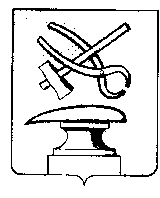 АДМИНИСТРАЦИЯ ГОРОДА КУЗНЕЦКА ПЕНЗЕНСКОЙ ОБЛАСТИПОСТАНОВЛЕНИЕот                                    №  г. КузнецкО внесении изменений  в постановление  администрации  города  Кузнецка  от 27.12.2022 № 2653 «Об утверждении программы профилактики рисков причинения вреда (ущерба) охраняемым законом ценностям  при осуществлении муниципального  контроля  на  автомобильном  транспорте, городском наземном  электрическом транспорте  и в дорожном  хозяйстве на территории города Кузнецка Пензенской области на 2023 год»          В соответствии Федеральным законом от 31.07.2020 № 248-ФЗ "О государственном контроле (надзоре) и муниципальном контроле в Российской Федерации",  руководствуясь ст. 28 Устава города Кузнецка Пензенской области,             АДМИНИСТРАЦИЯ ГОРОДА КУЗНЕЦКА ПОСТАНОВЛЯЕТ:         1. Внести в постановление  администрации города Кузнецка  от 27.12.2022 № 2653 «Об утверждении программы профилактики рисков причинения вреда (ущерба) охраняемым законом ценностям  при осуществлении муниципального  контроля  на  автомобильном  транспорте, городском наземном  электрическом транспорте  и в дорожном  хозяйстве на территории города Кузнецка Пензенской области на 2023 год» (далее-Постановление) следующие  изменения:1.1. графу "I. Информирование" таблицы раздела 3 приложения к Постановлению изложить в следующей редакции:"";1.2. в графе "II. Обобщение правоприменительной практики" таблицы раздела 3 приложения к Постановлению слова "один раз в год до 01.03.2023" заменить словами "один раз в год до 01.07.2023";1.3. графу "IV. Консультирование" таблицы раздела 3 приложения к Постановлению изложить в следующей редакции:"2. Настоящее постановление подлежит официальному опубликованию и вступает в силу на следующий день после официального опубликования.3. Опубликовать настоящее постановление в издании "Вестник администрации города Кузнецка" и разместить на официальном сайте администрации города Кузнецка в информационно-телекоммуникационной сети "Интернет".4. Контроль за исполнением настоящего постановления возложить на заместителя главы администрации города Кузнецка Салмина А.А.Глава города  Кузнецка                                                        С.А.ЗлатогорскийNНаименование мероприятияСроки, периодичностьОтветственное подразделениеI. ИнформированиеИнформирование осуществляется посредством размещения соответствующих сведений на официальном сайте администрации города Кузнецка в информационно-телекоммуникационной сети "Интернет", в средствах массовой информации, через личные кабинеты контролируемых лиц в государственных информационных системах (при их наличии).Информация размещаемая на официальном сайте администрации города Кузнецка в информационно-телекоммуникационной сети "Интернет":1) тексты нормативных правовых актов, регулирующих осуществление муниципального контроля;2) сведения об изменениях, внесенных в нормативные правовые акты, регулирующие осуществление муниципального контроля, о сроках и порядке их вступления в силу;3) перечень нормативных правовых актов с указанием структурных единиц этих актов, содержащих обязательные требования, оценка соблюдения которых является предметом контроля, а также информацию о мерах ответственности, применяемых при нарушении обязательных требований, с текстами в действующей редакции;4) утвержденные проверочные листы в формате, допускающем их использование для самообследования;5) руководства по соблюдению обязательных требований, разработанные и утвержденные в соответствии с Федеральным законом "Об обязательных требованиях в Российской Федерации";6) перечень индикаторов риска нарушения обязательных требований, порядок отнесения объектов контроля к категориям риска;7) перечень объектов контроля, учитываемых в рамках формирования ежегодного плана контрольных (надзорных) мероприятий, с указанием категории риска;8) программу профилактики рисков причинения вреда и план проведения плановых контрольных (надзорных) мероприятий контрольным (надзорным) органом (при проведении таких мероприятий);9) исчерпывающий перечень сведений, которые могут запрашиваться контрольным (надзорным) органом у контролируемого лица;10) сведения о способах получения консультаций по вопросам соблюдения обязательных требований;11) сведения о применении контрольным (надзорным) органом мер стимулирования добросовестности контролируемых лиц;12) сведения о порядке досудебного обжалования решений контрольного (надзорного) органа, действий (бездействия) его должностных лиц;13) доклады, содержащие результаты обобщения правоприменительной практики контрольного (надзорного) органа;14) доклады о муниципальном контроле;15) информацию о способах и процедуре самообследования (при ее наличии), в том числе методические рекомендации по проведению самообследования и подготовке декларации соблюдения обязательных требований, и информацию о декларациях соблюдения обязательных требований, представленных контролируемыми лицами.постоянноОтдел городского хозяйства администрации города КузнецкаЮридический отдел администрации города КузнецкаIV. Консультирование1Консультирование по вопросам муниципального жилищного контроля на территории города Кузнецка оказывается следующими способами:- по телефону;- на личном приеме;- в ходе проведения профилактического мероприятия, контрольного мероприятия;- письменное консультирование;- посредством видео-конференц-связи;- посредством размещения на официальном сайте администрации в специальном разделе, посвященном контрольной деятельности, письменного разъяснения, подписанного главой (заместителем главы) администрации или должностным лицом, уполномоченным осуществлять муниципальный жилищный контроль.при необходимостиОтдел городского хозяйства администрации города Кузнецка2Консультирование осуществляется по следующим вопросам:1) организация и осуществление муниципального жилищного контроля;2) порядок осуществления контрольных мероприятий;3) порядок обжалования действий (бездействия) должностных лиц, уполномоченных осуществлять муниципальный жилищный контроль;4) получение информации о нормативных правовых актах (их отдельных положениях), содержащих обязательные требования, оценка соблюдения которых осуществляется администрацией в рамках контрольных мероприятий.при необходимостиОтдел городского хозяйства администрации города Кузнецка